Пошаговый показ к лепке«Красная шапочка несет бабушке гостинец»Цвета пластилина для лепки:красный, бежевый, белый и черный – обязательные;синий, желтый, коричневый – заменяемые.1. Скатайте бежевый шар-лепешку.2. Еле заметно сдавите лепешку с одной стороны. Налепите на лицевую часть нос и белые глаза.3. Прикрепите черно-голубые зрачки, тонкие реснички и брови.4. Добавьте миниатюрный алый ротик, волосы любого правдоподобного цвета. А также вставьте спичку в качестве шеи.5. Чтобы сделать платье, разомните синий или любой другой по цвету пластилин в руках. Сначала вытяните продолговатый брусок. Затем одну его половину превратите в пышную юбочку, вытягивая массу в разные стороны, но обязательно симметрично по кругу.6. Из какого-либо яркого цвета, например, желтого, сделайте дополнительные детали для платья. Прикрепите круглые рукава-фонарики, добавьте воротничок и ленточку.7. К рукавам прикрепите тонкие руки-трубочки.8. Соедините верх платья и голову, вставив в центр спичку.9. Для лепки ног воспользуйтесь еще двумя спичками. Налепите на них тонким слоем бежевый пластилин и присоедините смешные деревянные ботинки10. Соедините ноги с туловищем.11. В руки Красной Шапочке вставьте корзинку, с которой она пойдет к бабушке.12. И последний, но самый главный элемент – сама красная шапочка.Вот и готова наша замечательная поделка. Как видно, нам здесь пригодились знания по лепке девочки и корзинки из пластилина.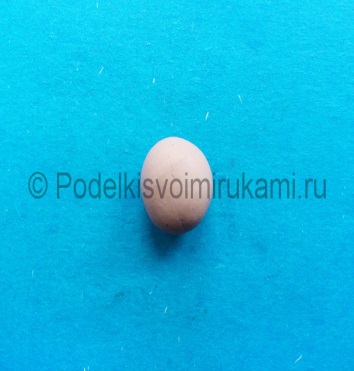 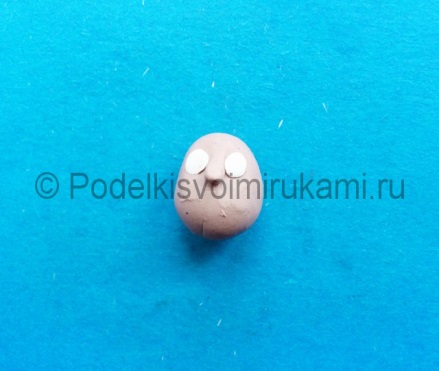 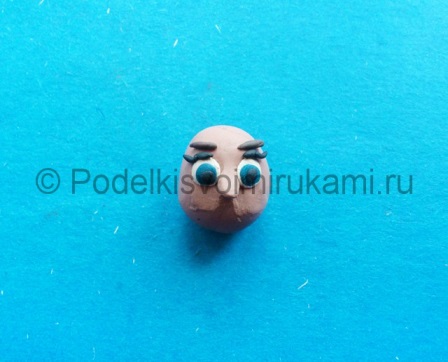 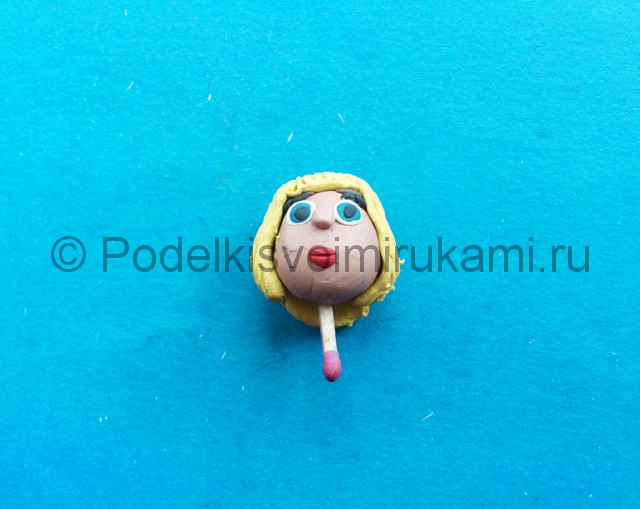 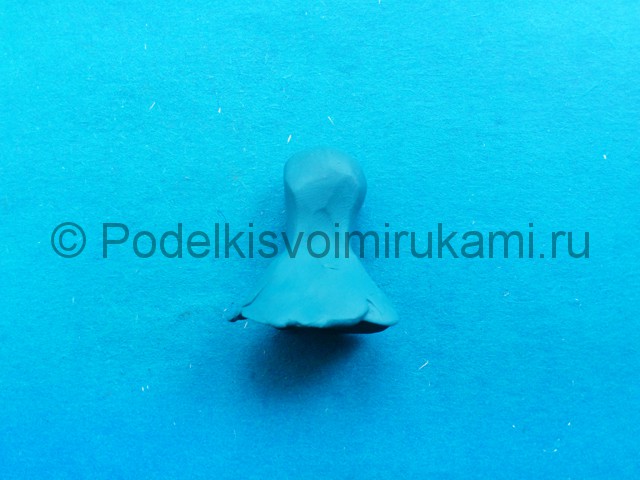 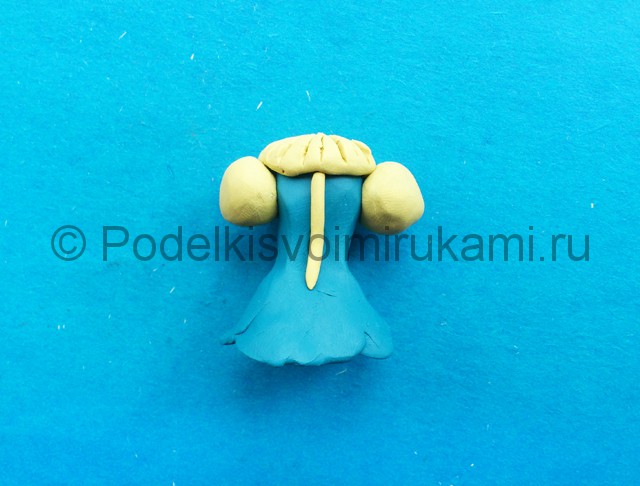 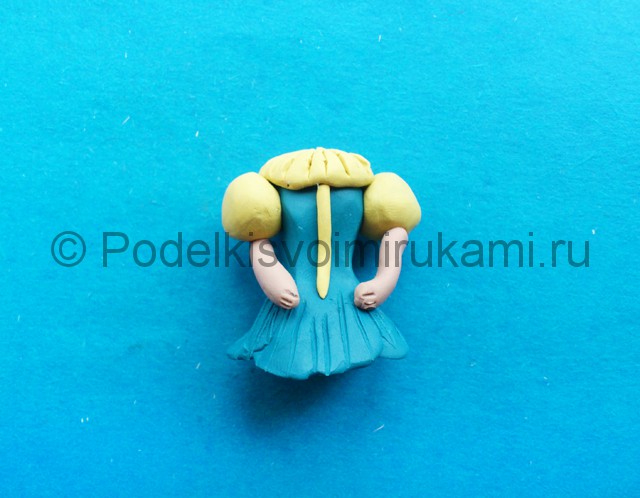 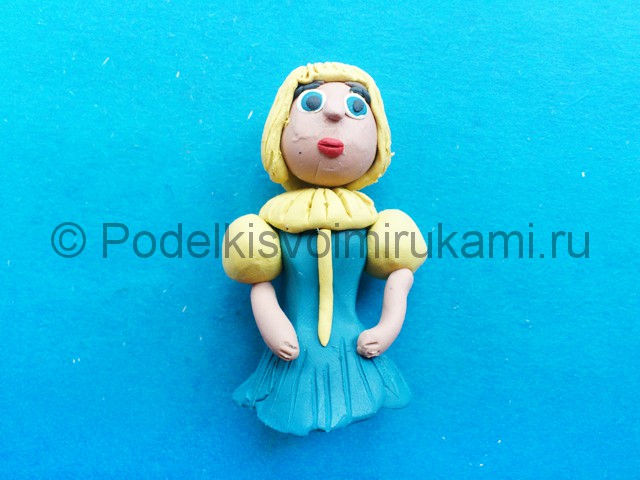 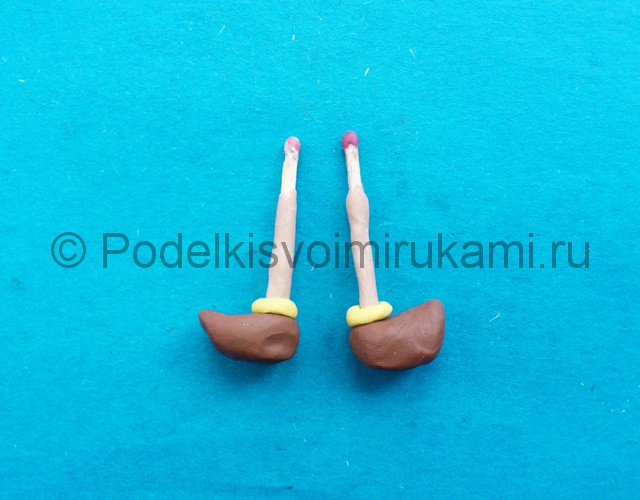 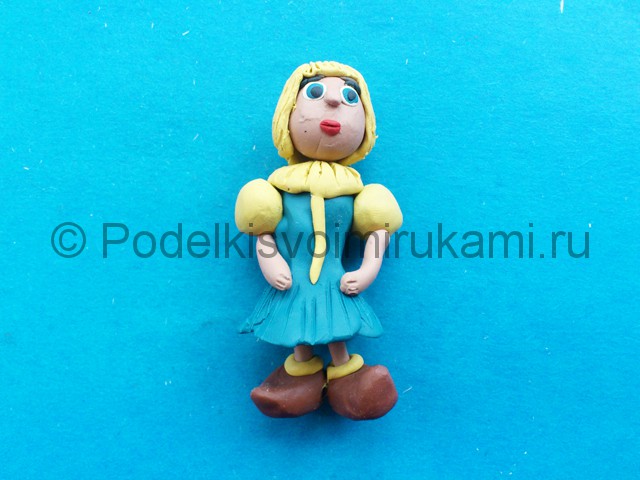 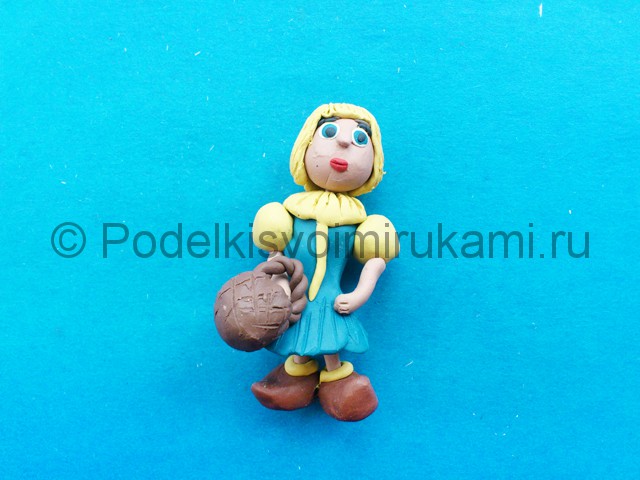 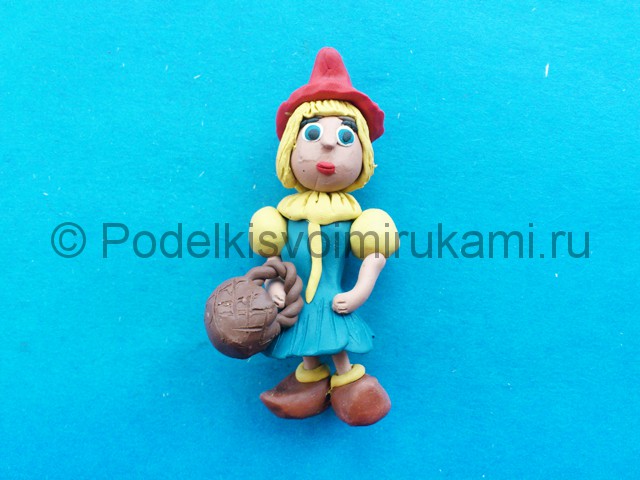 